КАРТОЧКА ОРГАНИЗАЦИИ 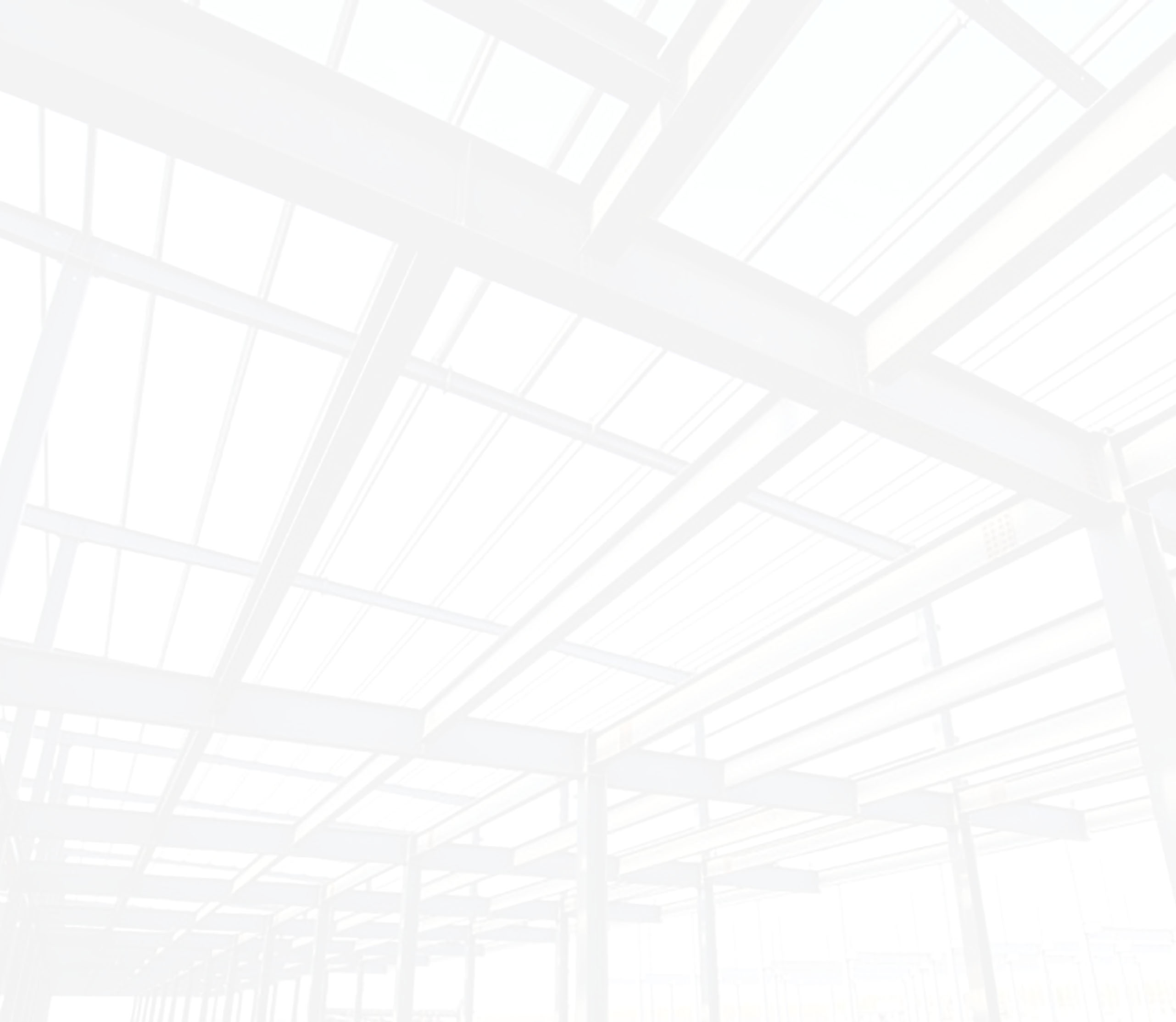 (с 04.12.2020)О ГРУППЕ КОМПАНИЙ ЭВРИАЛГК «Эвриал» — динамично развивающаяся строительно-инжиниринговая компания.Выполняем полный цикл работ по проектированию и строительству быстровозводимых объектов промышленного, складского, сельскохозяйственного, спортивного и общественного назначения на основе металлоконструкций: от разработки концепции до ввода сооружений в эксплуатацию.Наша цель – повышать качество жизни, строя функциональные и комфортные здания для работы и отдыха.ЦИФРЫ И ФАКТЫ10 лет на рынке строительства быстровозводимых зданий на основе металлоконструкций.  Свыше 400 построенных объектов, преимущественно по индивидуальным проектам.80 000 - общая площадь спроектированных и введенных в эксплуатацию зданий3 млрд. руб. допуск СРО, 25 млн. руб. – допуск на проектирование., лицензия МЧС. 90 дней – средний срок выполнения проекта «под ключ». Строительство в любых погодных и климатических условиях на всей территории России.Собственный завод по производству металлоконструкций и тентовых структурСобственное проектное бюро «Аргос», которое отвечает за проектирование сооружений: от эскиза до подготовки рабочей документации. СТРОИМ ПО ВСЕЙ РОССИИМы внедряем передовые разработки и инновационные решения в соответствии с потребностями заказчиков. Наши специалисты способны выполнять в сжатые сроки даже самые сложные и нестандартные проекты.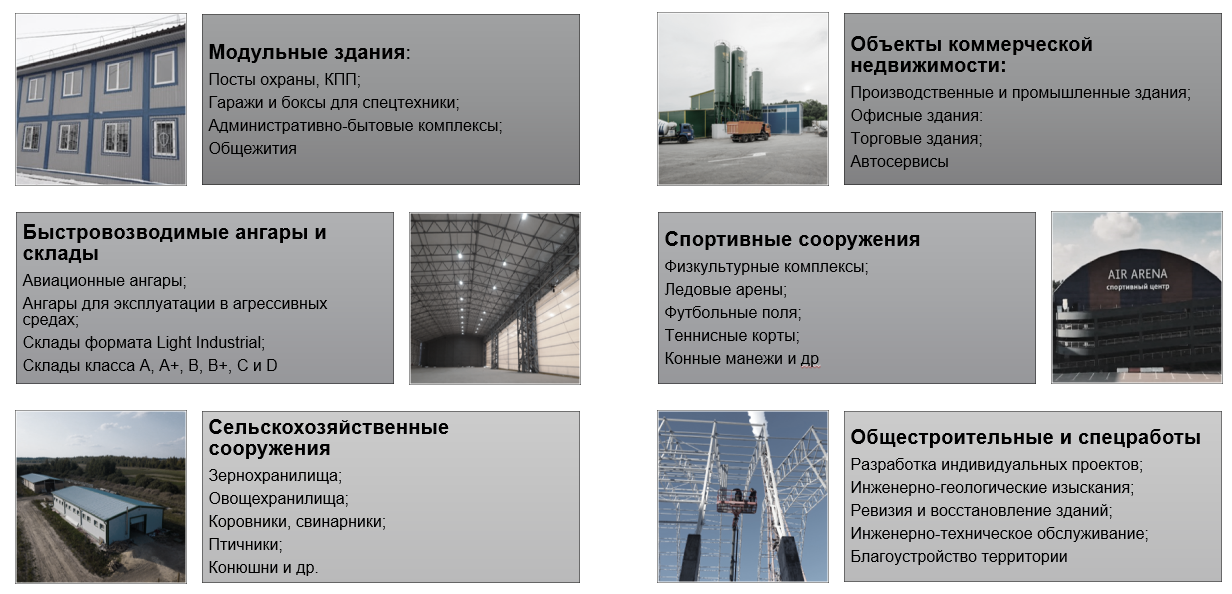 Оптимальные технологии строительства зданий различного назначения, при полном соответствии стандартам качества - все это ЭВРИАЛ.С уважением, Коллектив ООО «Эвриал»COMPANY DETAILS FILE(from 04.12.2020)ABOUT GROUP OF COMPANIES “AVRIAL”Group of companies «Avrial» is a fast-growing engineering and construction company.We perform full cycle of works on engineering and construction of pre-fabricated buildings for production, agriculture, warehousing, sports and other purposes on the base of steel frames: from initial concept to commissioning.Our mission is to improve the quality of life by constructing functional and comfortable buildings for work and leisure.FACTS AND FIGURES10 years on the market of pre-fabricated buildings with steel frame.  More than 400 buildings delivered, mainly customized.80 000 sq.m. – total floor area of engineered and commissioned buildings.Self-regulatory organization authorization for 3 billion rub., self-regulatory organization authorization for engineering for 25 million rub, Emergencies Ministry license. 90 days are average timing for a turn-key design. Construction in any weather and climate conditions across Russia. Group-owned factory producing metal structures and fabric cladding.Group-owned design bureau «Argos» is in charge of engineering: from rough sketch to construction documents. CONSTRUCTION ACROSS RUSSIA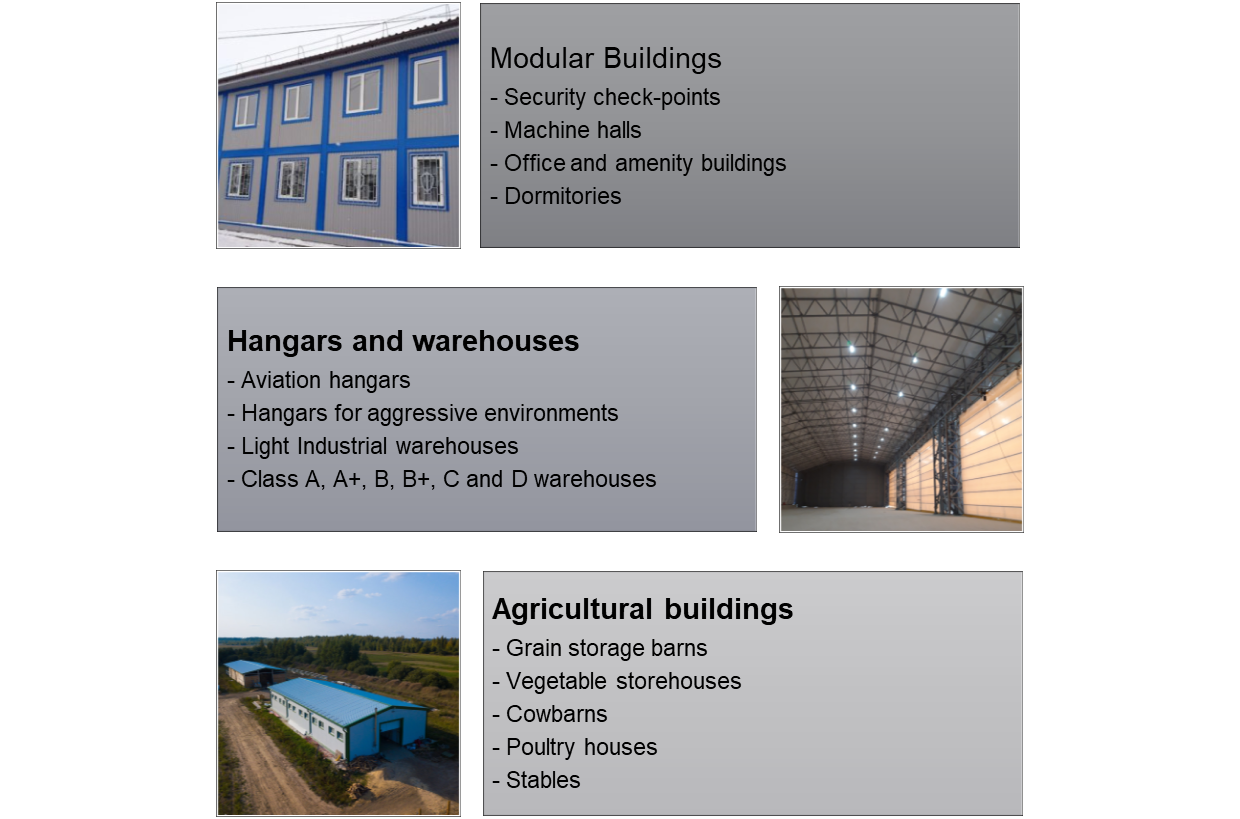 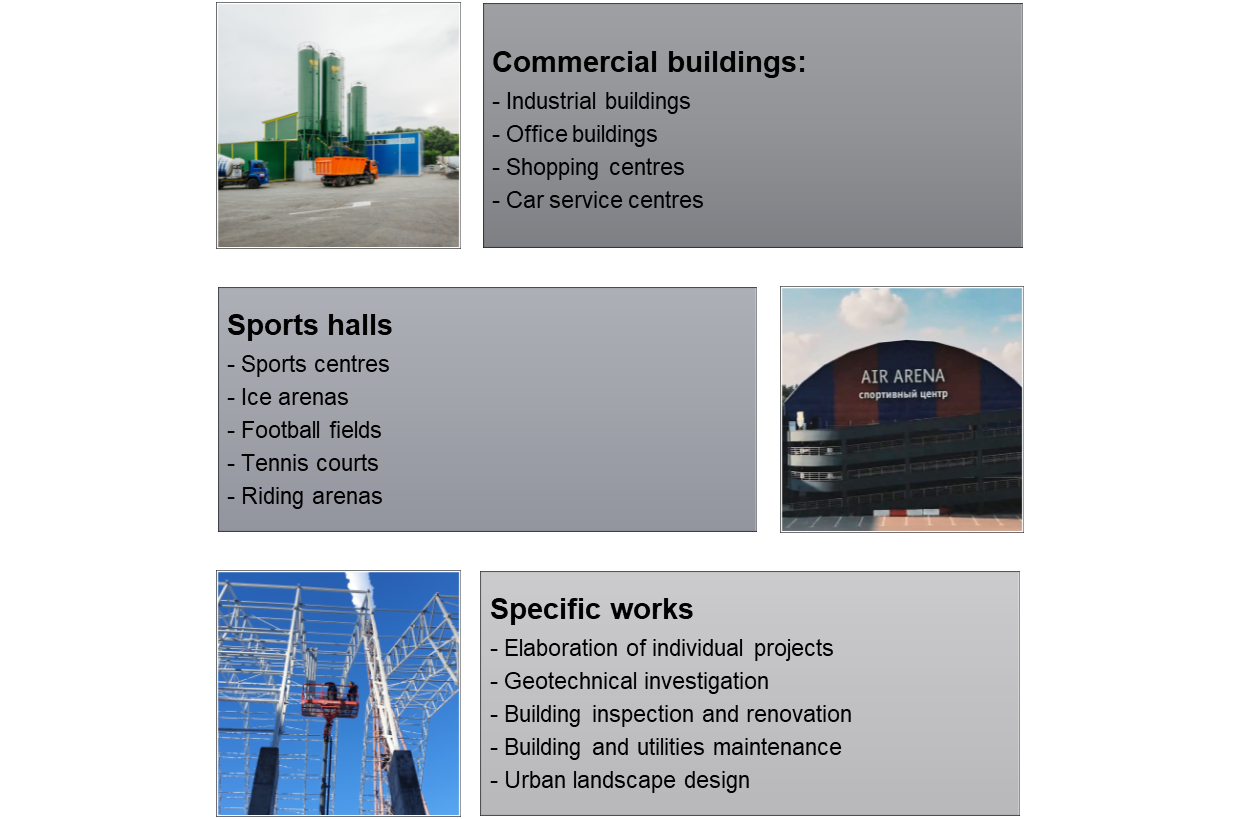 We introduce leading elaborations and innovative solutions in accordance with customers’ needs. Our specialists can work out complex and non-standard projects in a very short period of time.“Avrial” finds the best possible construction technologies up to standards for a variety of purposes.Best regards, OOO «Avrial»Полное наименованиеОбщество с ограниченной ответственностью «ЭВРИАЛ»Сокращенное наименованиеООО «ЭВРИАЛ»Дата регистрации«28» мая 2010 г.Межрайонная ИФНС России №20 по Московской областиУставной капитал150 000 рублейОГРН1105012002457ИНН / КПП 5012061335/773501001Адрес место нахождения124460, город Москва, город Зеленоград, улица Конструктора Лукина, дом 14, строение 1, этаж 3, комната 12Адрес для корреспонденции124460, город Москва, город Зеленоград, улица Конструктора Лукина, дом 14, строение 1, этаж 3, комната 12Единоличный исполнительный орган (ЕИО)Генеральный директорВязников Егор Ивановичдействует на основании УставаОснование для полномочий (ЕИО)Протокол общего собрания участников ООО «ЭВРИАЛ» №1/12/20 от «03» декабря 2020 годаПриказ о вступлении в должность генерального директора №1А/20 от «04» декабря 2020 годаСрок полномочий 5 летУчастники обществаВязников Егор Иванович доля 51%, 76 500 руб.Гладыш Артем Иванович доля 49%, 73 500 руб.Основной ОКВЭД41.20 Строительство жилых и нежилых зданийОКПО66132387СРО проектированиеСаморегулируемая организация Союз проектных организаций "ПроЭк" допуск СРО-П-185-16052013СРО строительствоСаморегулируемая организация Ассоциация строительных компаний «Межрегиональный строительный комплекс» допуск СРО-С-039-18092009Банковские реквизитыФИЛИАЛ "ЦЕНТРАЛЬНЫЙ" БАНКА ВТБ (ПАО)БИК Банка 044525411К/с 30101810145250000411Р/с 40702810100000170962Система налогообложения / субъектОСНОмалое предприятиеТелефон+7 (495) 374-59-10Сайтwww.avrial.ruЭлектронная почтаoffice@avrial.ruFull nameLimited Liability Company «AVRIAL»Short nameООО «AVRIAL»Registration date«28» May, 2010Interdistrict Inspectorate of the Federal Tax Service of Russia №20 in Moscow RegionAuthorized capital150 000 RUBPrimary State Registration Number (OGRN)1105012002457Taxpayer Identification Number (INN) / Tax Registration Reason Code (KPP) 5012061335/773501001Business address124460, Moscow, Zelenograd, Konstruktora Lukina Street, 14, building 1, floor 3, office 12Postal address124460, Moscow, Zelenograd, Konstruktora Lukina Street, 14, building 1, floor 3, office 12Sole Executive Body (EIО)Director GeneralVyaznikov Egor Ivanovichacts by the Article of OrganizationBasis for authority (EIO)Minutes of the General Meeting of Members OOO «AVRIAL» №1/12/20 from «03» December, 2020Order of entry into service of Director General №1А/20 from «04» December, 2020Service period 5 yearsCompany membersVyaznikov Egor Ivanovichljkz, share 51%, 76 500 RUBGladysh Artem Ivanovich, share 49%, 73 500 RUBRussian National Classifier of Economic Activities (OKVED)41.20 Construction of residential and non-residential buildingsRussian Business and Organization Classification (OKPO)66132387SRO engineeringSelf-Regulating Organization Union of Engineering Organizations "ProEk", admission SRO-P-185-16052013SRO constructionSelf-Regulating Organization Association of Construction Companies «Mezhregionalnyj Stroitelnyj Kompleks», admission SRO-S-039-18092009Banking detailsBRANCH "Central" BANK VTB (PAO)Russian Central Bank Identification Code (RCBIC) 044525411Correspondent account 30101810145250000411Account 40702810100000170962Taxation system / EntityGeneral taxation system (OSNO)/Small enterprisePhone number+7 (495) 374-59-10Websitewww.avrial.ruE-mailoffice@avrial.ru